Social Media: Farsi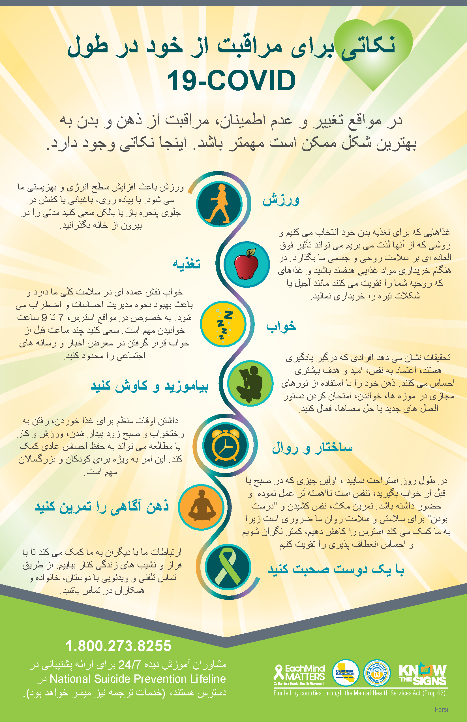 Social Media Postsپست های رسانه های اجتماعیBy staying in community, even if we are more physically separated, we can and will get through this crisis as we have gotten through so many others in the past — together. درارتباط بودن با اجتماع، حتی اگر ارتباط فزيكي وجود نداشته باشد  ، می توانیم بحران را پشت سر بگذاریم، همانطور که در گذشته در بسیاری از مواقع دیگر - با هم - گذراندیم.During times of change and uncertainty it is even more important to take care of our mind and body as best as we can. Self-care techniques like getting exercise and sunlight, connecting with others, and regular sleep can alleviate stress and improve mood in a way that is both powerful and long-lasting. در مواقع تغییر و عدم اطمینان مراقبت از ذهن و بدن ما خیلی مهم تر هست. تکنیک های مراقبت از خود مانند ورزش و گرفتن نور خورشید، ارتباط با دیگران و خواب منظم می تواند استرس را کاهش داده و خلق و خوی را به شکلی قدرتمند و طولانی مدت بهبود بخشد.